© GSMA 2019. The GSM Association (“Association”) makes no representation, warranty or undertaking (express or implied) with respect to and does not accept any responsibility for, and disclaims liability for the accuracy or completeness or timeliness of the information contained in this document. The information contained in this document may be subject to change without prior notice. This document has been classified according to the GSMA Document Confidentiality Policy. GSMA meetings are conducted in full compliance with the GSMA Antitrust Policy.Welcome, Anti-trust and approval of the agendaThe chair welcomed the group.The meeting would be held in full compliance with the GSMA IPR & Anti-Trust policies.The agenda was explained.This is the last regular meeting for TSGDaSP.The Agenda, Doc 001, was approved in Ver 3.Approval of minutes from TSGDASP#92Minutes were reviewed.Walkthrough of the Decisions.Decision 1: Add statement to wait no longer than end of June for publication. If NFC Forum CR12 is not released by then, related parts will be removed from TS.27 version 16 before publication.Decision 4: Update to reflect changes in Decision 1.Decision 5: Clarification to name the TSG Director. Proposed updates were agreed and Doc002 will be updated accordingly and uploaded in version 2. The minutes, Doc 002, was approved in version 2.Review of open Action Points, DOC 003The following actions points were reviewed and discussed:AP92_1: Ongoing.AP92_2: Closed, In SGP.03 v7 it is defined that only Type A is mandatory and Type B and F are optional. A defined limitation might be needed in TS.26 based on this. New AP: Members: To review if it can be agreed, that next version TS.26 is updated to make NFC Type B and Type F optional for devices with Non-Removable eUICC. If this cannot be accepted, feedback shall be provided by 30th Nov 2019.AP92_3: Ongoing, updated file is waiting for publication within GSMA. AP67_5: Ongoing, no news from BSI.TS.27 V16 completionReview Feedback, Doc006Annex B.9.1: Type 1 Tag removed completely, should have been voided, same issue already in V15.Agreed to put back related Type 1 Tag tests as voided.Broken ReferencesAgreed to be fixed in progress forward.Both the reported topics are treated as editorial and will be handled accordingly in the finalization of the document.Outstanding issues and approval Schedule:Samsung highlights that EVT_TRANSACTION is modified in Android 10 and would like to discuss if further changes is needed in TS.27 version 16.Comprion and UL believes that the mentioned topic is already covered by the Approved CR (2715003_CR_Orange_TransactionEvent) submitted by Orange. Recommendation is to confirm this offline with Orange. AP: Samsung: To confirm with Orange if the approved CR 2715003, as implemented in the draft TS.26 V16, reflect the intended changes in relation EVT_TRANSACTION as implemented in Android 10, see: https://developer.android.com/guide/components/activities/background-starts.NFC Forum is following a Grace period for Certification Release 12 There is a general opinion by TSGDaSP#93, we should ensure alignment of NFC Forum grace period and GCF (and PTCRB) Overlapping Period for mandating TS.27 v16. Therefore it is agreed to add this as a sentence in TS.27 v16, that TS.27 V16 shall not be mandated before NFC Forum has expired their Certification Release 11. A similar statement shall be added to the LS to announce TS.27 v16. As NFC Forum has not yet defined their grace period, we should refer NFC Forum webpage were this will be defined: https://nfc-forum.org/our-work/compliance/certification-program/certification-releases/TS27_Device_feature_statement, Doc007Chair presented the document.Approved in version Draft30102019.Industry relations and liaisonsThe following topics were discussed:Incoming LS:LS from GCF to NFC Forum on number of certified devices, Doc010.NotedLS from GCF on status for TS.27 implementation in Certification Criteria, Doc011.NotedLS from NFC Forum on Certification Release 12 SpecificationsNXP presented the response from NFC Forum.Certification Release 12 is planned to be released by March 2020.All specifications are shared under the terms of our joint MOU.Outgoing LS: LS announcing TS.27 V16 to be reviewed/approved, Doc009.Add also information about grace period of Certification Release 11 and Certification Release 12 from NFC Forum in section 3.Another review round will be issued.Pre-Approved.Meeting schedule and planningThe meeting and release schedule were reviewed and confirmed:AoBPaul Gosden will send a mail to the group to clarify the situation of the group going forward. It will be proposed to TSG to put TSGDaSP in Maintenance Mode and only act on contribution driven changes.No other topics and the Meeting was closed.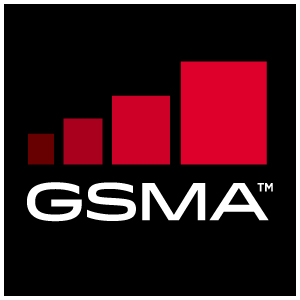 TSGDaSP_401Minutes for TSGDaSP#93 held on November 12th 2019, Conference callTSGDaSP_401Minutes for TSGDaSP#93 held on November 12th 2019, Conference callMeeting Information for next meetingMeeting Information for next meetingMeeting Information for next meetingMeeting Information for next meetingMeeting Name and NumberMeeting Name and NumberNot PlannedNot PlannedMeeting DateMeeting Date--Meeting LocationMeeting Location--Document InformationDocument InformationDocument InformationDocument InformationDocument Author(s)Document Author(s)Anders F Olsson Anders F Olsson Document Creation DateDocument Creation Date12 November 201912 November 2019Approval XThis document is for: (mark X as appropriate)This document is for: (mark X as appropriate)Discussion Information onlySecurity Classification – Non-Confidential GSMA MaterialSecurity Classification – Non-Confidential GSMA MaterialSecurity Classification – Non-Confidential GSMA MaterialCan be distributed to: PublicDocument SummaryDocument SummaryDocument SummaryDocument SummaryMeeting notes for TSGDaSP#93Meeting notes for TSGDaSP#93Meeting notes for TSGDaSP#93Meeting notes for TSGDaSP#93Document HistoryDocument HistoryDocument HistoryDocument HistoryDateVersionAuthor / Comments Author / Comments 12.11.2019 1Initial draft Anders Olsson/Claus Madsen/Paul GosdenInitial draft Anders Olsson/Claus Madsen/Paul GosdenPARTICIPANTS TSGDaSP#93NameCompanyAlexandra Ducati-ManasSTMAnders OlssonSonyAndras TalasComprionCalum MacLeanULClaus MadsenComprionGilles PrintempsDTAGJim WuSamsungJose MangioneSTMKay FritzVodafoneLove KhannaNXPMichael StarkNXPOskar LandbySonyPaul GosdenGSMADECISIONS TSGDaSP#93_001TSGDaSP_399 Agenda: ApprovedTSGDaSP#93_002TSGDaSP_396_Meeting_minutes_TSGDaSP92: Approved with on-line changes in V2TSGDaSP#93_003TSGDaSP_301_Action_Tracker: NotedTSGDaSP#93_004TSGDaSP_390_Accepted CRs_TSGDaSP92: Noted TSGDaSP#93_005TSGDaSP_391_Postponed_CRs_TSGDaSP92: NotedTSGDaSP#93_006TSGDaSP_392_TS27v16.0_Draft29102019: Approved TSGDaSP#93_007TSGDaSP_393_TS27_Device_feature_statement_v16-0_Draft30102019: ApprovedTSGDaSP#93_008TSGDaSP_394_TS27_V16_Review_feedback: Noted TSGDaSP#93_009TSGDaSP_395_LS_TSG_Announcing_TS27_V16: Pre-approved in V2 and with action to share updated version adding statement that TS.27 V16 shall not be mandated before CR11 is expired.TSGDaSP#93_010TSGDaSP_397_CAG-19-507_LS to NFC Forum on number of certified handsets with NFC technology: Noted TSGDaSP#93_011TSGDaSP_398_LS to GSMA TSG on TS27 tests in GCF-CCv3.76: Noted TSGDaSP#93_012TSGDaSP_400_NFCForum-LS-OUT-GSMA-2019-005.pdf: NotedNEW ACTIONS AP NoAction point descriptionOwner companyOwner nameCompletion by93_1To review if it can be agreed, that next version TS.26 is updated to make NFC Type B and Type F optional for devices with Non-Removable eUICC. If this cannot be accepted, feedback shall be provided by 30th Nov 2019.MembersAll2019-11-3093_2To confirm with Orange if the approved CR 2715003, as implemented in the draft TS.26 V16, reflect the intended changes in relation EVT_TRANSACTION as implemented in Android 10, see: https://developer.android.com/guide/components/activities/background-starts.SamsungMEETING SUMMARY Mtg NoDateLocationPurposeTSGDaSP#94TBDTBDTBD